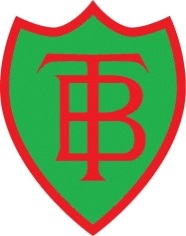 Bapchild and Tonge CE (Aided) Primary School and Nursery Person Specification: Nursery Room Leader Core Christian Values Compassion	Friendship	 Perseverance	 Forgiveness	 Openness	 TrustCriteriaEssential or DesirableChecklistQualifications and Training Minimum NVQ 3 or equivalent Show commitment to professional qualifications or training relevant to primary age childrenEEDExperience  Recent experience of practice in a Nursery/Pre-school setting including planning, teaching and evaluating Use of Computing and IT in the room Experience of leading other early years practitionersEEDKnowledge  A sound knowledge and experience of observations and  Thorough knowledge of the Early Years CurriculumEETeaching and learning Is an excellent early years practitioner  Has the ability to create an environment which promotes high standards of achievement and a love of learning A track record of impact on children’s play and learning Has the ability to lead and develop strategies to raise achievement and strive for excellence in pupilsEEDEPersonal Characteristics Has a desire to work closely as a member of a team of staff in working towards the strategic vision of the school  Is energetic, enthusiastic and able to inspire Is adaptable and flexible Displays a passion and a love for their work Commitment to the aims and ethos of a Church of England Primary School through spiritual, moral, social and cultural development A level of commitment to the whole life of the school, above and beyond classroom practice A commitment to safeguarding and promoting the welfare of children EEEEEEEE